プログラム掲載用所属の記載方法について公益財団法人日本スポーツ協会国体推進部　国体課申込書の入力事項の各参加者（選手及び監督）「プログラム掲載用所属」欄について、大会の記録業務及びメディアの報道に資する観点から、下記記載方法に従い作業を取りすすめください。【記載方法】「プログラム掲載用所属」欄に学校名を記載する場合の対応について※ 身分が学校教職員または学生・生徒の場合でも、「プログラム掲載用所属欄」に学校名を記載せず、所属チーム名等を記載する場合は、以下の対応は不要です。※ 陸上競技においては、参加資格確認上、陸上競技連盟登録所属名のとおりに入力してください。（1） 教員の場合　（2） 職員の場合（3） 学生・生徒の場合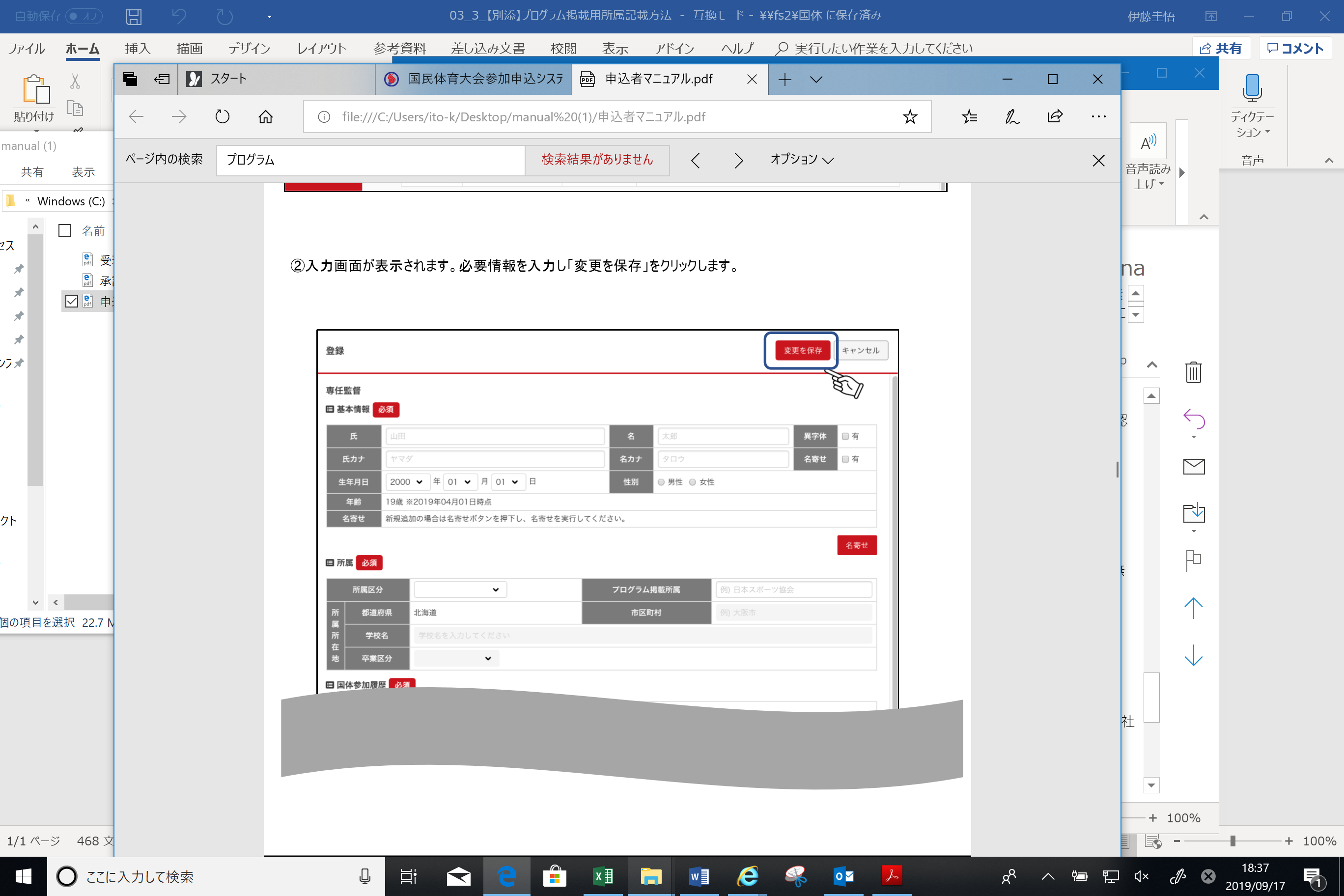 【入力例】　「JSPO高等学校（教）」※ ここで言う「教員」には、臨時教員や助手及び講師等を含みます。【入力例】　「JSPO高等学校（職）」※ ここで言う「職員」とは、学校に勤務する者のうち、上記（1）の教員には該当しない者を指します。【入力例】　「JSPO高等学校」※ 学生・生徒の場合は、学校名以外に追記する必要は特にありません。